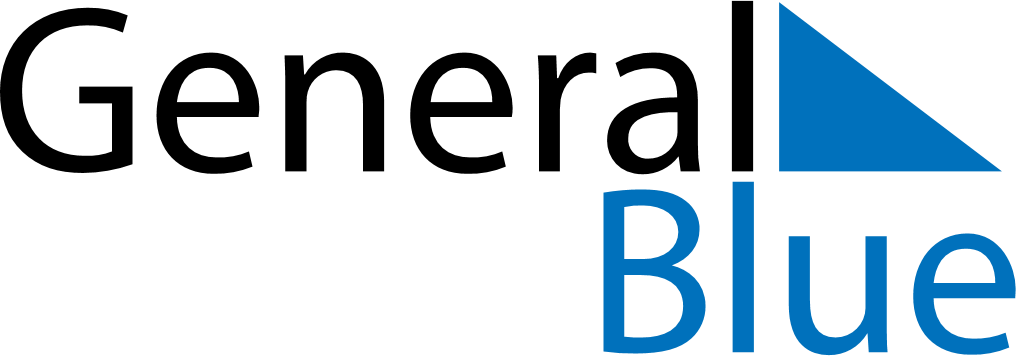 June 2019June 2019June 2019June 2019GermanyGermanyGermanySundayMondayTuesdayWednesdayThursdayFridayFridaySaturday123456778910111213141415PentecostWhit Monday1617181920212122232425262728282930